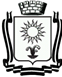 ПОСТАНОВЛЕНИЕАДМИНИСТРАЦИИ ГОРОДА-КУРОРТА КИСЛОВОДСКАСТАВРОПОЛЬСКОГО КРАЯ         17.08.2023                        город-курорт Кисловодск                     №   774    .О назначении общественных обсуждений В соответствии с Федеральным законом от 06 октября 2003 года № 131-ФЗ «Об общих принципах организации местного самоуправления в Российской Федерации», Градостроительным кодексом Российской Федерации, Законом Ставропольского края от 02 марта 2005 года № 12-кз «О местном самоуправлении в Ставропольском крае», решением Думы города-курорта Кисловодска от 26 апреля 2023 г. № 37-623 «Об утверждении Положения о порядке организации и проведения общественных обсуждений, публичных слушаний по вопросам градостроительной деятельности в городском округе города-курорта Кисловодска», Уставом городского округа города-курорта Кисловодска, администрация города-курорта КисловодскаПОСТАНОВЛЯЕТ:1. Назначить проведение общественных обсуждений по предоставлению разрешения на условно разрешенный вид использования земельного участка, по предоставлению разрешения на отклонение от предельных параметров разрешенного строительства с 24 августа 2023 года по 31 августа 2023 года.2. Вынести на общественные обсуждения, указанные в п.1 настоящего постановления, проекты решений:2.1. О предоставлении разрешения на отклонение от предельных параметров разрешенного строительства, в части изменения минимального размера образуемого земельного участка с кадастровым номером: 26:34:140206:ЗУ1, площадью 378 м2, расположенного по адресу: г. Кисловодск, ул. Фоменко 6 линия, 5, с 400 м2 до 378 м2, в территориальной зоне Ж-1 (зона индивидуальной жилой застройки).2.2. О предоставлении разрешения на условно разрешенный вид использования земельного участка с кадастровым номером: 26:34:030311:23, площадью 100 м2, с видом разрешенного использования «под водолечебницу, лечебный корпус-поликлиника, спальные корпуса, жилой дом, клуб-столовая, нежилое здание», расположенного по адресу: г. Кисловодск, гора "Пикет", под «магазины», в территориальной зоне К-1 (курортная зона).2.3. О предоставлении разрешения на отклонение от предельных параметров разрешенного строительства, в части изменения минимального размера земельного участка с кадастровым номером: 26:34:150222:25, площадью 1100 м2, с видом разрешенного использования «под проектирование и строительство многоквартирного жилого дома», расположенного по адресу: г. Кисловодск, ул. Пятигорская, 41-а, с 1200 м2 до 1100 м2, в целях установления вида разрешенного использования земельного участка под «малоэтажная многоквартирная жилая застройка», в территориальной зоне Ж-3 (зона застройки среднеэтажными жилыми домами).3. Установить, что предложения и замечания по рассматриваемым вопросам принимаются в письменном виде в адрес комиссии по землепользованию   и     застройке     города-курорта     Кисловодска, а     также посредством записи в книге (журнале) учета посетителей экспозиции проекта, подлежащего рассмотрению на общественных обсуждениях в период с 24 августа 2023 года по 30 августа 2023 года включительно.4. Поручить комиссии по землепользованию и застройке городского округа города-курорта Кисловодска:4.1. Организацию и проведение общественных обсуждений, указанных в п. 1 настоящего постановления;4.2. Организовать проведение экспозиции по адресу г. Кисловодск, ул. А.   Губина,  9,   помещение   управления   архитектуры  и  градостроительства администрации города-курорта Кисловодска, вторник и четверг, с 15-00 до 17-00.5. Установить, что расходы, связанные с организацией и проведением общественных обсуждений по предоставлению разрешения на условно разрешенный вид использования земельного участка, по предоставлению разрешения на отклонение от предельных параметров разрешенного строительства, несет физическое лицо, заинтересованное в предоставлении такого разрешения.6. Информационно-техническому отделу администрации города-курорта Кисловодска опубликовать настоящее постановление в городском общественно-политическом   еженедельнике «Кисловодская   газета» и разместить его на официальном   сайте   администрации   города-курорта   Кисловодска   в   сети Интернет с целью информирования населения.7. Настоящее постановление вступает в силу со дня подписания.Глава города-курортаКисловодска								         Е.И. Моисеев